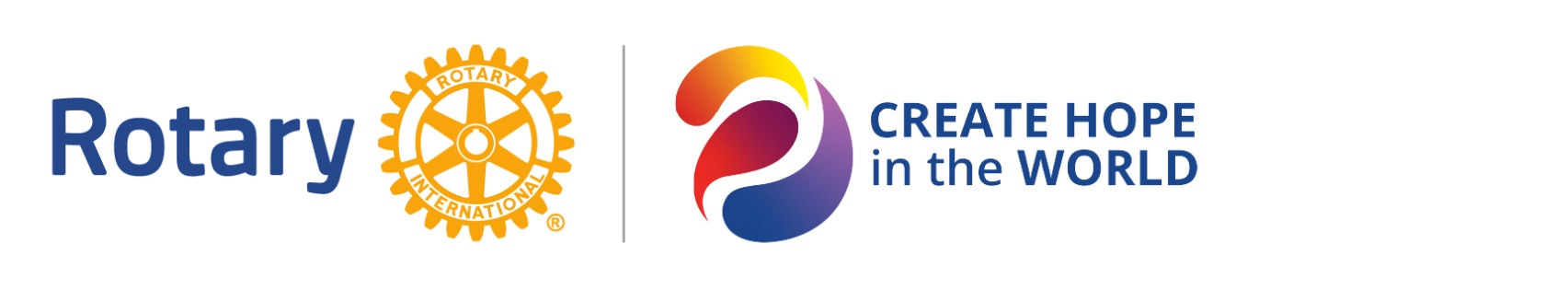 Hanover Rotary Club Notes1/3/24 Weekly MeetingJanice called the meeting to order at 6:45 PM.  Blessing: RobertPledge: BrendaAttending Members:   Judson, Michelle, Ken, Janice, Glenn, Aimee, Robert, Ted, Sanjeev, Arnie, Celeste, Brenda. Mike Smith, Penny, ClintVisiting Rotarians:  Guests:  Animesh Saxena, guest of Sanjeev (no relation). He is a director at Fidelity Investments and very excited and interested in joining Rotary.Sergeant-at-Arms Report:  Celeste reported that 14 Rotarians were presentHappy/Sad Bucks: Ken is happy because he has a first granddaughter. His daughter Sarah, had the baby on the same day were ringing the bell for the Salvation Army.Brenda is happy because has a new great-granddaughter with one more due in January.Arnie is happy because it was milestone birthday for his wife recently.Ted is happy because his daughter is getting married this fall.Rotary Minute: Ken gave a Rotary minute about Rotary Awareness month of January which focuses on expanding Rotary in the community. He mentioned the Rotary International website, that showcases Rotary’s programs and activities. www.Rotary.org is a great way to build awareness and has a lot of information and the latest news about Rotary.Announcements:Michelle is looking for people to join the Essay Contest Committee – there are several people interested.Shrimp & Suds on Bring food for Hanover Community Cats and Bring men’s and women’s clothing – January 17.Upcoming DatesJanuary 2024	January 10th	Shrimp & Suds Committee Meeting – 6:30 p.m. – Atlee LibraryJanuary 13th 	Community Service: Moments of HopeJanuary 17th	Regular Meeting AssemblyJanuary 23rd	Community Service: DoorwaysJanuary 31st	Board Meeting – 6:30 p.m. Hanover Library near the CourthouseFebruary 2024February 7th	Regular Meeting – Stephen Beer – Foundation Jeopardy!February 10th	Community Service: Moments of HopeFebruary 14th	Valentine's Day- No MeetingFebruary 21st	Regular Meeting – Dr. Susannah Calvert – Foundation for Family and Community HealingFebruary 28th	TBDMarch 2024March 6th	Regular MeetingMarch 9th	Community Service: Moments of HopeMarch 13th	No MeetingMarch 20th	Regular MeetingMarch 27th	TBDProgram:Arnie went over the results from the Satisfaction Survey that he did right before Christmas. Overall, most people are satisfied or somewhat satisfied with the Club.He collated the comments from the Survey and we went through them with various comments and feedback from members.It was suggested that Club find a focus for our Club and all projects that are done are in support of the focus so that the Club becomes known for certain projects.The Board will meet on January 31 to discuss the feedback and determine a plan for the Club.After Judson led the Club in the 4-Way Test, Janice adjourned the meeting at 7:45 p.m. 								Michelle Nelms	